 6 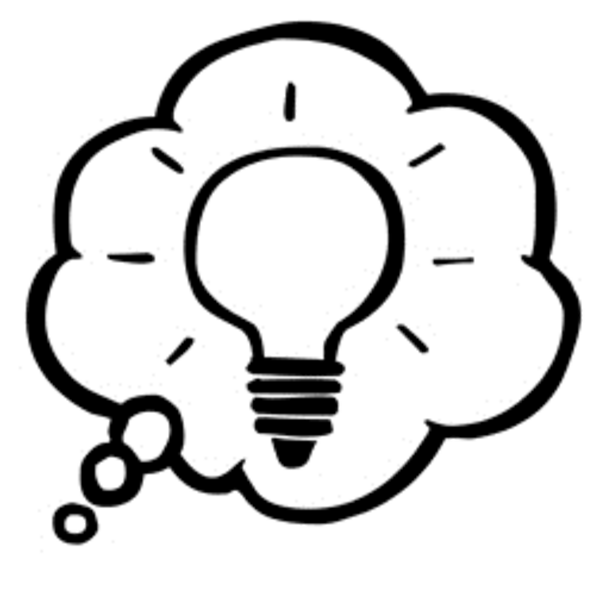 CommitmentConfidenceCourageCreativityDeterminationIntegrity